Kanalni ventilator EPK 28/4 AJedinica za pakiranje: 1 komAsortiman: 
Broj artikla: 0086.0615Proizvođač: MAICO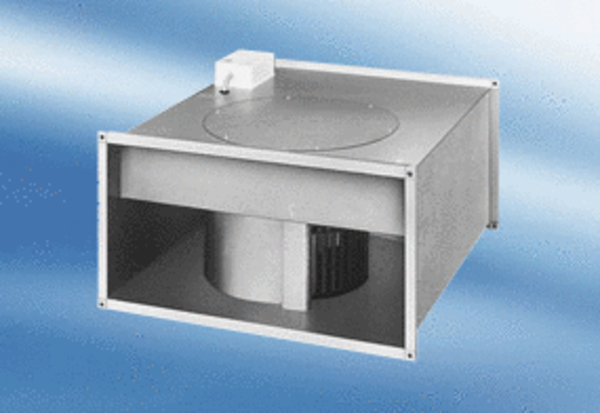 